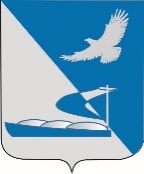 Совет муниципального образования              «Ахтубинский район»РЕШЕНИЕ26.03.2020 г.								                            №  74Об утверждении Порядка предоставления иных межбюджетных трансфертов муниципальным образованиям Ахтубинского района в рамках реализации муниципальной программы «Комплексное развитие дорожной инфраструктуры Ахтубинского района»В соответствии со статьёй 142 Бюджетного кодекса Российской Федерации, Федеральным законом от 06.10.2003 № 131-ФЗ «Об общих принципах организации местного самоуправления в Российской Федерации», постановлением Правительства Астраханской области от 18.11.2019 № 468-П «О правилах, устанавливающих общие требования к формированию, предоставлению и распределению субсидий из бюджета Астраханской области бюджетам муниципальных образований Астраханской области, и порядке определения и установления предельного уровня софинансирования Астраханской областью (в процентах) объема расходного обязательства муниципального образования Астраханской области», постановлением Правительства Астраханской области от 07.10.2014 № 427-П «Об утверждении государственной программы «Развитие дорожного хозяйства Астраханской области», Совет муниципального образования «Ахтубинский район»РЕШИЛ:Утвердить прилагаемый порядок предоставления иных межбюджетных трансфертов муниципальным образованиям Ахтубинского района в рамках реализации муниципальной программы «Комплексное развитие дорожной инфраструктуры Ахтубинского района».Настоящее решение опубликовать в газете «Ахтубинская правда», разместить на официальном сайте администрации МО «Ахтубинский район» и официальном сайте Совета МО «Ахтубинский район».Настоящее решение вступает в силу со дня его официального опубликования.Председатель Совета                                                                            В.И. АрхиповГлава муниципального образования                                                  А.А. КирилловПриложение к решению Совета МО «Ахтубинский район»                                                                                             от 26.03.2020 № 74Порядокпредоставления иных межбюджетных трансфертов муниципальным образованиям Ахтубинского района в рамках реализации муниципальной программы «Комплексное развитие дорожной инфраструктуры Ахтубинского района»Общие положения1. Настоящий Порядок предоставления иных межбюджетных трансфертов муниципальным образованиям Ахтубинского района в рамках реализации муниципальной программы «Комплексное развитие дорожной инфраструктуры Ахтубинского района» (далее - иные межбюджетные трансферты) разработан в соответствии с Бюджетным кодексом РФ, постановлением Правительства Астраханской области от 07.10.2014 № 427-П «О государственной программе «Развитие дорожного хозяйства Астраханской области» и определяет цели и условия предоставления иных межбюджетных трансфертов из бюджета МО «Ахтубинский район».2. Иные межбюджетные трансферты предоставляются на строительство (реконструкцию), ремонт (капитальный ремонт) автомобильных дорог общего пользования местного значения, в том числе по объектам прошлых лет и исполнительным листам, выданным на основании судебных актов о взыскании задолженности по указанным объектам, в том числе на приобретение (постройку) плавсредств (несамоходных паромов, наплавных мостов, понтонов, буксиров), ремонт (капитальный ремонт) паромных переправ и наплавных мостов, в том числе их причальных сооружений и подвижного состава, находящихся в собственности муниципальных образований Ахтубинского района, расположенных в местах пересечения водотоков с автомобильными дорогами общего пользования местного значения (далее – иной межбюджетный трансферт).3. Получателями иных межбюджетных трансфертов являются городские поселения Ахтубинского района (далее – муниципальные образования). 4. Критериями отбора муниципальных образований для предоставления иного межбюджетного трансфера является:- наличие перечня автомобильных дорог общего пользования местного значения, не отвечающих нормативным требованиям, утвержденного органом местного самоуправления муниципального образования, - при предоставлении иного межбюджетного трансферта на ремонт автомобильных дорог общего пользования местного значения;- наличие утвержденной проектной документации в соответствии с законодательством Российской Федерации (в случае, если в соответствии с законодательством Российской Федерации утверждение проектной документации является обязательным), прошедшей государственную экспертизу (в случае, если в соответствии с законодательством Российской Федерации проведение такой экспертизы является обязательным), - при предоставлении иного межбюджетного трансферта на строительство (реконструкцию), капитальный ремонт автомобильных дорог общего пользования местного значения;- наличие утвержденной проектной документации в соответствии с законодательством Российской Федерации (в случае, если в соответствии с законодательством Российской Федерации утверждение проектной документации является обязательным), прошедшей государственную экспертизу (в случае, если в соответствии с законодательством Российской Федерации проведение такой экспертизы является обязательным), и (или) обоснование потребности в приобретении (постройке) плавсредств (несамоходных паромов, наплавных мостов, понтонов, буксиров), капитальном ремонте паромных переправ и наплавных мостов, в том числе их причальных сооружений и подвижного состава, находящихся в собственности муниципальных образований Ахтубинского района, расположенных в местах пересечения водотоков с автомобильными дорогами общего пользования местного значения, - при предоставлении иного межбюджетного трансферта, в том числе на приобретение (постройку) плавсредств (несамоходных паромов, наплавных мостов, понтонов, буксиров), капитальный ремонт паромных переправ и наплавных мостов, в том числе их причальных сооружений и подвижного состава, находящихся в собственности муниципальных образований Ахтубинского района, расположенных в местах пересечения водотоков с автомобильными дорогами общего пользования местного значения;- наличие акта дефектации паромных переправ и наплавных мостов, в том числе их причальных сооружений и подвижного состава, находящихся в собственности муниципальных образований Ахтубинского района, расположенных в местах пересечения водотоков с автомобильными дорогами общего пользования местного значения, выданного уполномоченным органом (организацией), с указанием необходимости проведения ремонта - при предоставлении иного межбюджетного трансферта, в том числе на ремонт паромных переправ и наплавных мостов, в том числе их причальных сооружений и подвижного состава, находящихся в собственности муниципальных образований Ахтубинского района, расположенных в местах пересечения водотоков с автомобильными дорогами общего пользования местного значения.5. Иные межбюджетные трансферты предоставляются муниципальным образованиям в пределах бюджетных ассигнований, предусмотренных решением Совета МО «Ахтубинский район» о бюджете МО «Ахтубинский район» на текущий год и на плановый период на цели, указанные в пункте 2 настоящего Порядка.6. Условиями предоставления иных межбюджетных трансфертов муниципальным образованиям являются:- наличие муниципальной программы развития дорожного хозяйства, направленной на достижение целей, соответствующих муниципальной программе МО «Ахтубинский район»;- наличие предусмотренных в бюджете муниципального образования (сводной бюджетной росписи местного бюджета) бюджетных ассигнований на исполнение расходных обязательств муниципального образования, в целях которых предоставляются иные межбюджетные трансферты, в объеме, необходимом для их исполнения, включая средства бюджета муниципального образования на компенсацию расходов бюджета МО «Ахтубинский район», предоставленных на софинансирование мероприятий, направленных на ремонт, капитальный ремонт автомобильных дорог общего пользования местного значения в рамках подпрограммы «Развитие дорожного хозяйства на территории городских поселений Ахтубинского района» муниципальной программы «Комплексное развитие дорожной инфраструктуры Ахтубинского района», в размере не менее 5 процента от суммы расходного обязательства муниципального образования.- наличие письменного обязательства муниципального образования об обеспечении возврата средств иного межбюджетного трансферта в соответствии с пунктом 18 настоящего Порядка.7. Иные межбюджетные трансферты предоставляется в размере,  рассчитанном в соответствии с Методикой распределения иных межбюджетных трансфертов, направляемых муниципальным образованиям Ахтубинского района в рамках реализации муниципальной программы «Комплексное развитие дорожной инфраструктуры Ахтубинского района», утвержденной правовым актом администрации МО «Ахтубинский район».8. Для получения иных межбюджетных трансфертов муниципальные образования до 15 мая текущего года представляют в управление коммунального хозяйства администрации МО «Ахтубинский район» документы в соответствии с перечнем, утверждаемым нормативным правовым актом министерства строительства и жилищно-коммунального хозяйства Астраханской области для дальнейшего направления в министерство строительства и жилищно-коммунального хозяйства Астраханской области.9. Решение о предоставлении (об отказе в предоставлении) иного межбюджетного трансферта  принимается на основании правового акта министерства строительства и жилищно-коммунального хозяйства Астраханской области (далее-решение).10. Основаниями для отказа в предоставлении иных межбюджетных трансфертов являются:- несоответствие муниципальных образований критерию отбора, указанному в пункте 4 настоящего Порядка;- представление неполного пакета документов и (или) недостоверных сведений в них;- несоблюдение условий предоставления иных межбюджетных трансфертов, указанных в пункте 6 настоящего Порядка;- несоблюдение срока представления документов, указанного в пункте 7 настоящего Порядка.В случае отказа в предоставлении иных межбюджетных трансфертов по основаниям, предусмотренным в абзацах втором - четвертом настоящего пункта, муниципальное образование имеет право повторно обратиться за предоставлением иных межбюджетных трансфертов после устранения оснований, послуживших причиной отказа, но не позднее срока, указанного в пункте 7 настоящего Порядка.11. Основанием для перечисления иных межбюджетных трансфертов муниципальному образованию является соглашение между муниципальным образованием «Ахтубинский район» и муниципальным образованием о предоставлении иных межбюджетных трансфертов (далее - соглашение).12. Муниципальные образования ежемесячно, до 3-го числа месяца, следующего за отчетным, представляют в управление коммунального хозяйства администрации МО «Ахтубинский район» отчёт об использовании иного межбюджетного трансферта по формам, установленным соглашением.13. Муниципальные образования несут ответственность за соблюдение условий целей и порядка, установленных при предоставлении иных межбюджетных трансфертов в соответствии с законодательством Российской Федерации.14. В случае выявления нарушений условий, целей и порядка, установленных при предоставлении иных межбюджетных трансфертов, муниципальное образование «Ахтубинский район» в лице управления коммунального хозяйства администрации МО «Ахтубинский район» в течение 7 рабочих дней со дня их выявления направляет муниципальному образованию предписание об устранении выявленных нарушений.15. Муниципальное образование в течение 7 рабочих дней со дня получения предписания обязано устранить выявленные нарушения.16. В случае не устранения муниципальным образованием выявленных муниципальным образованием «Ахтубинский район» нарушений в срок, установленный пунктом 15 настоящего Порядка, к нему применяются бюджетные меры принуждения в порядке, установленном бюджетным законодательством Российской Федерации.17. Остаток не использованных в текущем году иных межбюджетных трансфертов подлежит возврату в бюджет муниципального образования «Ахтубинский район» в соответствии с бюджетным законодательством Российской Федерации. 18. В случае если муниципальным образованием по состоянию на 31 декабря текущего года допущены нарушения обязательств, предусмотренных Соглашением, в части достижения показателей результативности использования иного межбюджетного трансферта и до 1 марта года, следующего за годом предоставления иного межбюджетного трансферта, указанные нарушения не устранены, то до 20 марта года, следующего за годом предоставления иного межбюджетного трансферта, из бюджета муниципального образования в бюджет МО «Ахтубинский район» подлежат возврату средства (Vвозврата) в размере, определяемом по формуле:Vвозврата = Vтр x (SUM Di / n) x k,где:Vтр - размер иного межбюджетного трансферта, предоставленного муниципальному образованию;SUM Di - суммарное значение индексов Di, отражающих уровень недостижения i-го показателя результативности использования иного межбюджетного трансферта, имеющих значение больше нуля;n - общее количество показателей результативности использования иного межбюджетного трансферта, включенных в соглашение;k - понижающий коэффициент, равный 0,1.Индекс, отражающий уровень недостижения i-го показателя результативности использования иного межбюджетного трансферта, определяется по формуле:Di = 1 - Ti / Si,где:Ti - фактически достигнутое значение i-го показателя результативности использования иного межбюджетного трансферта на отчетную дату;Si - плановое значение i-го показателя результативности использования иного межбюджетного трансферта, установленное соглашением.19. Показатели результативности использования иного межбюджетного трансферта определяются исходя из протяженности автомобильных дорог общего пользования местного значения, завершенных строительством, реконструкцией и ремонтом (капитальным ремонтом), в километрах.